Please ensure you complete all relevant information and in particular sections marked *Completed applications should returned to: admin.2452@chalgrove.oxon.sch.uk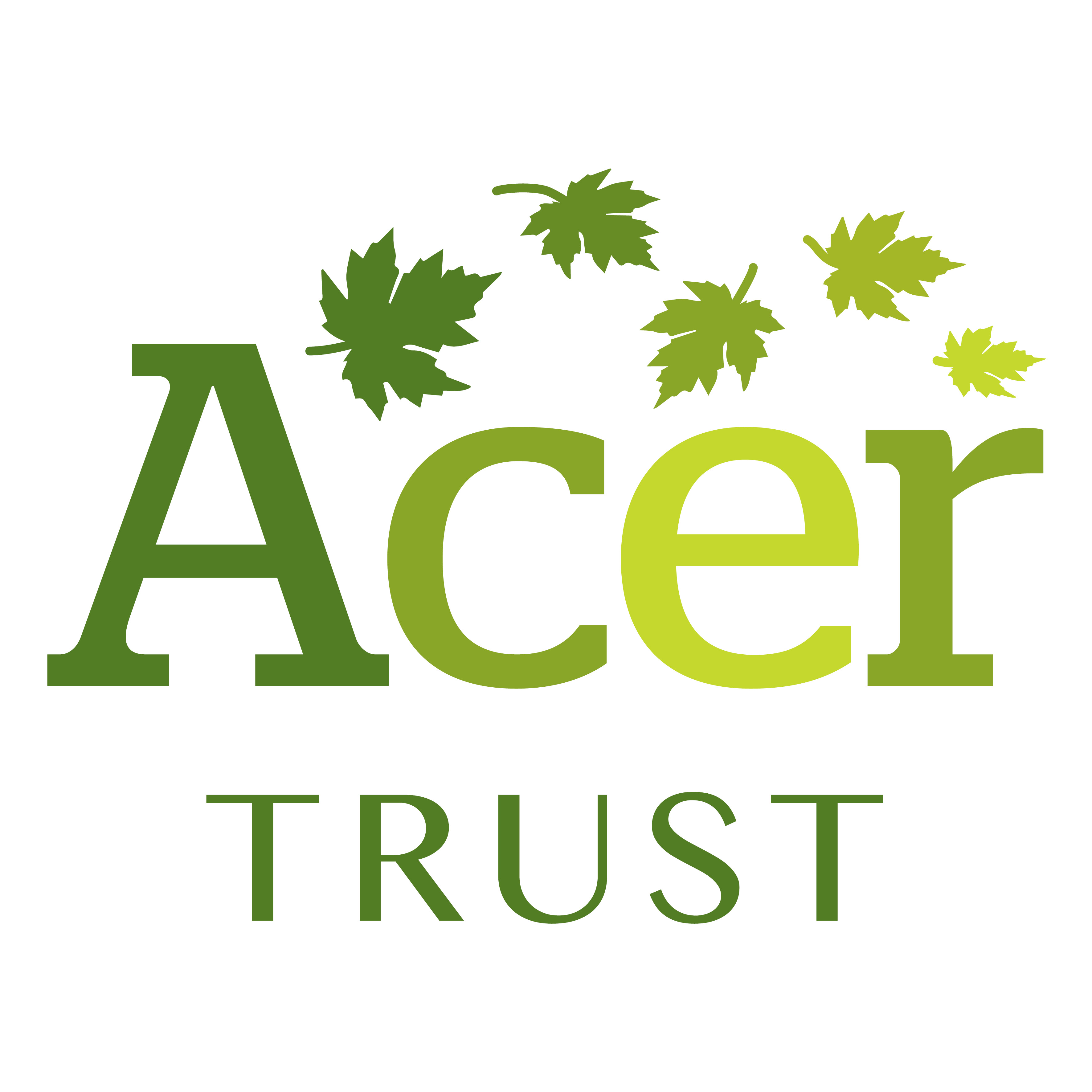 Application for EmploymentTeaching PostCONFIDENTIALPost detailsPost detailsPost detailsPost detailsPost applied for *ReferenceSchool/Team name *Post locationPersonal detailsPersonal detailsTitle (Mr, Mrs, etc.) *First name *Middle nameSurname (family name) *All previous surnames National Insurance number *Address detailsAddress detailsHouse name/number & street *Address Line 2Town *CountyPostcode *sHome phone Area code                      number Work phoneArea code                      number Mobile phoneEmail addressPreferred contact methodHome / work / mobile phone / email (delete as required)Current employment or occupation *Current employment or occupation *Job Title (or course details if currently a student)Employer / school name and address (or school/ college/ university) Type of school Local authority Number of pupils on rollAge group taught Current salary (If part time include percentage of full time)Date started (month/ year)Previous employment or occupation *Please give a full history, in chronological order, starting with your most recent occupation and ending with your first occupation since leaving secondary education. Include periods of post-secondary education/training, part time or voluntary work.  If you have had periods of time not in employment or education/training please record details providing an explanation (e.g. looking for employment, travelling, or time taken out of paid employment due to child care responsibilities etc.). Provide start and end dates for all occupations.  If you have need more space please place on a numbered continuation sheet.     Job title/occupationEmployer / school name Type of school and local authorityNumber of pupils on rollAge group taughtDate started (month/ year)Date left (month/ year)Reason for leavingJob title/occupationEmployer / school name Type of school and local authorityNumber of pupils on rollAge group taughtDate started (month/ year)Date left (month/ year)Reason for leavingJob title/occupationEmployer / school name Type of school and local authorityNumber of pupils on rollAge group taughtDate started (month/ year)Date left (month/ year)Reason for leavingJob title/occupationEmployer / school name Type of school and local authorityNumber of pupils on rollAge group taughtDate started (month/ year)Date left (month/ year)Reason for leavingTeacher statusTeacher statusTeacher statusTeacher statusTeacher statusDo you have Qualified Teacher Status (QTS)? *Do you have Qualified Teacher Status (QTS)? *Do you have Qualified Teacher Status (QTS)? *QTS certificate number (if applicable)Date of qualification (if applicable)Teacher reference numberTeacher reference numberName at time of degree, qualification or PGCE (if different)Name at time of degree, qualification or PGCE (if different)Are you subject to a teacher prohibition order, or an interim prohibition order, issued by the secretary of state, as a result of misconduct?Are you subject to a teacher prohibition order, or an interim prohibition order, issued by the secretary of state, as a result of misconduct?Are you subject to a teacher prohibition order, or an interim prohibition order, issued by the secretary of state, as a result of misconduct?Are you subject to a General Teaching Council sanction or restriction?Are you subject to a General Teaching Council sanction or restriction?Are you subject to a General Teaching Council sanction or restriction?QualificationsQualificationsQualificationsQualificationsPlease list any qualifications you have gained or are undertaking (e.g. GCSEs, A-levels, degree, NVQs, professional qualifications) and any additional training you have undertaken which is relevant to the post for which you are applying. If you are shortlisted for interview you will be required to produce original certificates (or other documentary proof of qualifications) where these are specified as an essential requirement of the post.If you need to add further qualifications, please put these in the Relevant Skills and Experience section.Please list any qualifications you have gained or are undertaking (e.g. GCSEs, A-levels, degree, NVQs, professional qualifications) and any additional training you have undertaken which is relevant to the post for which you are applying. If you are shortlisted for interview you will be required to produce original certificates (or other documentary proof of qualifications) where these are specified as an essential requirement of the post.If you need to add further qualifications, please put these in the Relevant Skills and Experience section.Please list any qualifications you have gained or are undertaking (e.g. GCSEs, A-levels, degree, NVQs, professional qualifications) and any additional training you have undertaken which is relevant to the post for which you are applying. If you are shortlisted for interview you will be required to produce original certificates (or other documentary proof of qualifications) where these are specified as an essential requirement of the post.If you need to add further qualifications, please put these in the Relevant Skills and Experience section.Please list any qualifications you have gained or are undertaking (e.g. GCSEs, A-levels, degree, NVQs, professional qualifications) and any additional training you have undertaken which is relevant to the post for which you are applying. If you are shortlisted for interview you will be required to produce original certificates (or other documentary proof of qualifications) where these are specified as an essential requirement of the post.If you need to add further qualifications, please put these in the Relevant Skills and Experience section.Name of qualificationSubjects and grades or results expectedSchool/ College/ University attendedDate awarded (month/ year)Membership of professional bodiesMembership of professional bodiesMembership of professional bodiesMembership of professional bodiesPlease give details of any professional bodies to which you belong. If you need to add further bodies, please put these in the Relevant Skills and Experience section.Please give details of any professional bodies to which you belong. If you need to add further bodies, please put these in the Relevant Skills and Experience section.Please give details of any professional bodies to which you belong. If you need to add further bodies, please put these in the Relevant Skills and Experience section.Please give details of any professional bodies to which you belong. If you need to add further bodies, please put these in the Relevant Skills and Experience section.Name of professional body Level of membershipMembership numberDate of membershipTrainingTrainingPlease list any additional training you have undertaken which is relevant to the post for which you are applying. If you need to add further items, please put these in the Relevant Skills and Experience section.Please list any additional training you have undertaken which is relevant to the post for which you are applying. If you need to add further items, please put these in the Relevant Skills and Experience section.Name of courseDate completed
(month/ year)Reason for applicationPlease briefly outline the reasons for your interest in this role and the motivation for applying. Continue on separate sheet if necessary.Relevant skills and experiencePlease write about how you would use your past experience /skills in the role for which you are applying.  Please show by giving examples of any experiences, behaviours and skills how you meet the selection criteria listed for the post.  You may use duties in your present or previous jobs and any other areas such as temporary work, voluntary work, studies or spare-time activities.  Continue on separate sheet if necessary.RefereesRefereesRefereesRefereesPlease give details of at least two referees who can confirm that you meet the selection criteria for the post. Your referees should not be related to you in any way nor writing solely as a colleague or friend.  If you are (or have recently been) employed, one must be your current or last employer. If you are (or have recently been) a student, one should be a senior staff member from your place of study. If you are applying for any job in a school or working with children or young people in any other setting, and you are not currently working with them but have done so in the past, one referee should be from a senior manager in that organisation.Please note that for school roles we normally take up references for all shortlisted candidates and may approach previous employers for information to verify particular experience or qualifications before interview.Please give details of at least two referees who can confirm that you meet the selection criteria for the post. Your referees should not be related to you in any way nor writing solely as a colleague or friend.  If you are (or have recently been) employed, one must be your current or last employer. If you are (or have recently been) a student, one should be a senior staff member from your place of study. If you are applying for any job in a school or working with children or young people in any other setting, and you are not currently working with them but have done so in the past, one referee should be from a senior manager in that organisation.Please note that for school roles we normally take up references for all shortlisted candidates and may approach previous employers for information to verify particular experience or qualifications before interview.Please give details of at least two referees who can confirm that you meet the selection criteria for the post. Your referees should not be related to you in any way nor writing solely as a colleague or friend.  If you are (or have recently been) employed, one must be your current or last employer. If you are (or have recently been) a student, one should be a senior staff member from your place of study. If you are applying for any job in a school or working with children or young people in any other setting, and you are not currently working with them but have done so in the past, one referee should be from a senior manager in that organisation.Please note that for school roles we normally take up references for all shortlisted candidates and may approach previous employers for information to verify particular experience or qualifications before interview.Please give details of at least two referees who can confirm that you meet the selection criteria for the post. Your referees should not be related to you in any way nor writing solely as a colleague or friend.  If you are (or have recently been) employed, one must be your current or last employer. If you are (or have recently been) a student, one should be a senior staff member from your place of study. If you are applying for any job in a school or working with children or young people in any other setting, and you are not currently working with them but have done so in the past, one referee should be from a senior manager in that organisation.Please note that for school roles we normally take up references for all shortlisted candidates and may approach previous employers for information to verify particular experience or qualifications before interview.Referees:Referee 1 *(Current or most recent line manager)Referee 2 *Referee 3TitleFirst nameSurname            (family name)Organisation name and position of refereeAddressPostcodeTelephone             (inc. area code)Email addressMay we contact this referee without further authority from you?Yes / No  *Yes / No  *Yes / NoAdditional detailsAdditional detailsIf your application is successful, will require you to provide evidence of your right to work in the UK in accordance with the Immigration, Asylum and Nationality Act 2006.By signing this application, you agree to provide such evidence when requested.If your application is successful, will require you to provide evidence of your right to work in the UK in accordance with the Immigration, Asylum and Nationality Act 2006.By signing this application, you agree to provide such evidence when requested.Do you require sponsorship under the UK points based registration system?  *Yes / NoIf you answered "Yes" to the question above, please provide detailsIf you answered "Yes" to the question above, please provide detailsWhen would you be available to start work?Where did you see this post advertised? (please tick). Where did you see this post advertised? (please tick). Convictions policyBecause of the nature of the work for which you are applying, we are legally obligated to process an enhanced Disclosure and Barring Service (DBS) check before making appointments to relevant posts. The DBS check will reveal both spent and unspent convictions, cautions, reprimands and final warnings, and any other information held by local police that’s considered relevant to the role. Any information that is “protected” under the Rehabilitation of Offenders Act 1974 (Exceptions) Order 1975 will not appear on a DBS certificate. You can find out what information will be revealed here: DBS filtering guide - GOV.UK (www.gov.uk)For posts in regulated activity, the DBS check will include a barred list check. Please be aware that it is an offence to seek employment in regulated activity if you are on a barred list.If you are invited to interview, you will be asked to declare any sanctions that would be revealed by a DBS check. Any information you give will be completely confidential and will be considered only in relation to the job for which you are applying. If your application is successful and you did not disclose any relevant sanctions it could result in dismissal or disciplinary action being taken against you. 
If you are applying for a role in one of our primary schools, we will also use the DBS check to ensure we comply with the Childcare Disqualification Regulations. It is an offence to provide or manage childcare covered by these regulations if you are disqualified. Do you have a DBS certificate?: *  ☐ Yes	☐ No	    Date of check: If you’ve lived or worked outside of the UK in the last 5 years, we may require additional information in order to comply with ‘safer recruitment’ requirements, in which case we may contact you for additional information in due course.Have you lived or worked outside of the UK in the last 5 years?: * ☐ Yes 	☐ No	Any job offer will be conditional on the satisfactory completion of the necessary pre-employment checks.Data Protection StatementWe will use the information you have provided on this application form, together with other information we may obtain about you, e.g. from your referees and from carrying out security or DBS checks (when such checks are relevant to the post), to assess your suitability for employment with us, for administration and management purposes and for statistical analysis. We undertake this processing on the basis of Fulfilment of Contract and Legal Obligation. We may disclose your information to our service providers and agents for these purposes. You can find out more about how we will process your information in our Applicant Privacy Notice on our website.DeclarationDeclarationDeclarationDeclarationBy submitting this form you undertake that the information you have provided is true and accurate to the best of your knowledge. The information I have given on this form is true and accurate to the best of my knowledge. I confirm that I have read the data protection statement contained in this document.By submitting this form you undertake that the information you have provided is true and accurate to the best of your knowledge. The information I have given on this form is true and accurate to the best of my knowledge. I confirm that I have read the data protection statement contained in this document.By submitting this form you undertake that the information you have provided is true and accurate to the best of your knowledge. The information I have given on this form is true and accurate to the best of my knowledge. I confirm that I have read the data protection statement contained in this document.By submitting this form you undertake that the information you have provided is true and accurate to the best of your knowledge. The information I have given on this form is true and accurate to the best of my knowledge. I confirm that I have read the data protection statement contained in this document.SignedDateInformation for candidates with a disabilityWe welcome applications from all sectors of the community, including candidates with disabilities.The Disability Discrimination Act 1995 defines disability as “a physical or mental impairment which has a substantial and long-term adverse effect on the ability to carry out normal day-to-day activities.”You can obtain further advice from the Disability Rights Commission http://www.drc.org.uk/                  Tel: 08457 622 633Arrangements if selected for interviewIf you have a disability, please indicate whether you would need any of the following arrangements to be made if you were invited to interview:Other assistance details:Other requirements — please give details:Arrangements if appointed Please give details below of any adjustments which would need to be made in order for you to be able to carry out the duties of the job if appointed:[For school use only] Position reference:[For school use only] Position reference:[For school use only] Position reference:[For school use only] Position reference:[For school use only] Position reference:Equal opportunitiesEqual opportunitiesEqual opportunitiesEqual opportunitiesEqual opportunitiesEqual opportunitiesEqual opportunitiesEqual opportunitiesEqual opportunitiesEqual opportunitiesEqual opportunitiesWe are an equal opportunity employer and are committed to promoting equality and social inclusion.  We aim to ensure that unlawful or otherwise unjustifiable discrimination does not take place in our recruitment or employment practices. To help us to monitor the effectiveness of this policy you are asked to provide the information requested below.This information is confidential and does not form part of your application. It will be detached from your application form when it is received, and the information will not be taken into account when making the appointment.We are an equal opportunity employer and are committed to promoting equality and social inclusion.  We aim to ensure that unlawful or otherwise unjustifiable discrimination does not take place in our recruitment or employment practices. To help us to monitor the effectiveness of this policy you are asked to provide the information requested below.This information is confidential and does not form part of your application. It will be detached from your application form when it is received, and the information will not be taken into account when making the appointment.We are an equal opportunity employer and are committed to promoting equality and social inclusion.  We aim to ensure that unlawful or otherwise unjustifiable discrimination does not take place in our recruitment or employment practices. To help us to monitor the effectiveness of this policy you are asked to provide the information requested below.This information is confidential and does not form part of your application. It will be detached from your application form when it is received, and the information will not be taken into account when making the appointment.We are an equal opportunity employer and are committed to promoting equality and social inclusion.  We aim to ensure that unlawful or otherwise unjustifiable discrimination does not take place in our recruitment or employment practices. To help us to monitor the effectiveness of this policy you are asked to provide the information requested below.This information is confidential and does not form part of your application. It will be detached from your application form when it is received, and the information will not be taken into account when making the appointment.We are an equal opportunity employer and are committed to promoting equality and social inclusion.  We aim to ensure that unlawful or otherwise unjustifiable discrimination does not take place in our recruitment or employment practices. To help us to monitor the effectiveness of this policy you are asked to provide the information requested below.This information is confidential and does not form part of your application. It will be detached from your application form when it is received, and the information will not be taken into account when making the appointment.We are an equal opportunity employer and are committed to promoting equality and social inclusion.  We aim to ensure that unlawful or otherwise unjustifiable discrimination does not take place in our recruitment or employment practices. To help us to monitor the effectiveness of this policy you are asked to provide the information requested below.This information is confidential and does not form part of your application. It will be detached from your application form when it is received, and the information will not be taken into account when making the appointment.We are an equal opportunity employer and are committed to promoting equality and social inclusion.  We aim to ensure that unlawful or otherwise unjustifiable discrimination does not take place in our recruitment or employment practices. To help us to monitor the effectiveness of this policy you are asked to provide the information requested below.This information is confidential and does not form part of your application. It will be detached from your application form when it is received, and the information will not be taken into account when making the appointment.We are an equal opportunity employer and are committed to promoting equality and social inclusion.  We aim to ensure that unlawful or otherwise unjustifiable discrimination does not take place in our recruitment or employment practices. To help us to monitor the effectiveness of this policy you are asked to provide the information requested below.This information is confidential and does not form part of your application. It will be detached from your application form when it is received, and the information will not be taken into account when making the appointment.We are an equal opportunity employer and are committed to promoting equality and social inclusion.  We aim to ensure that unlawful or otherwise unjustifiable discrimination does not take place in our recruitment or employment practices. To help us to monitor the effectiveness of this policy you are asked to provide the information requested below.This information is confidential and does not form part of your application. It will be detached from your application form when it is received, and the information will not be taken into account when making the appointment.We are an equal opportunity employer and are committed to promoting equality and social inclusion.  We aim to ensure that unlawful or otherwise unjustifiable discrimination does not take place in our recruitment or employment practices. To help us to monitor the effectiveness of this policy you are asked to provide the information requested below.This information is confidential and does not form part of your application. It will be detached from your application form when it is received, and the information will not be taken into account when making the appointment.We are an equal opportunity employer and are committed to promoting equality and social inclusion.  We aim to ensure that unlawful or otherwise unjustifiable discrimination does not take place in our recruitment or employment practices. To help us to monitor the effectiveness of this policy you are asked to provide the information requested below.This information is confidential and does not form part of your application. It will be detached from your application form when it is received, and the information will not be taken into account when making the appointment.What is your age?☐ 16-25☐ 26-30☐ 31-40☐ 16-25☐ 26-30☐ 31-40☐ 16-25☐ 26-30☐ 31-40☐ 16-25☐ 26-30☐ 31-40☐ 16-25☐ 26-30☐ 31-40☐ 41-50☐ 51-60☐ 41-50☐ 51-60☐ 41-50☐ 51-60☐ 41-50☐ 51-60☐ 61-65☐ 65+What is your sex?☐ Male                             ☐ Male                             ☐ Male                             ☐ Male                             ☐ Male                             ☐ Female                 ☐ Female                 ☐ Female                 ☐ Female                 What gender are you?☐ Male☐ Female☐ Male☐ Female☐ Male☐ Female☐ Male☐ Female☐ Male☐ Female☐ Other☐ Prefer not to say☐ Other☐ Prefer not to say☐ Other☐ Prefer not to say☐ Other☐ Prefer not to sayDo you identify as the gender you were assigned at birth?Do you identify as the gender you were assigned at birth?Do you identify as the gender you were assigned at birth?Do you identify as the gender you were assigned at birth?Do you identify as the gender you were assigned at birth?Do you identify as the gender you were assigned at birth?☐ Yes☐ No☐ Yes☐ No☐ Yes☐ No☐ Yes☐ No☐ Prefer not to sayHow would you describe your ethnic origin?How would you describe your ethnic origin?How would you describe your ethnic origin?How would you describe your ethnic origin?How would you describe your ethnic origin?How would you describe your ethnic origin?How would you describe your ethnic origin?How would you describe your ethnic origin?How would you describe your ethnic origin?How would you describe your ethnic origin?How would you describe your ethnic origin?White☐ British☐ Irish☐ Gypsy or Irish Traveller☐ Any other White backgroundBlack or Black British☐ African☐ Caribbean☐ Any other Black backgroundWhite☐ British☐ Irish☐ Gypsy or Irish Traveller☐ Any other White backgroundBlack or Black British☐ African☐ Caribbean☐ Any other Black backgroundWhite☐ British☐ Irish☐ Gypsy or Irish Traveller☐ Any other White backgroundBlack or Black British☐ African☐ Caribbean☐ Any other Black backgroundWhite☐ British☐ Irish☐ Gypsy or Irish Traveller☐ Any other White backgroundBlack or Black British☐ African☐ Caribbean☐ Any other Black backgroundMixed☐ White and Asian☐ White and Black African☐ White and Black Caribbean☐ Any other mixed background Other Ethnic groups☐ Arab☐ Any other ethnic groupMixed☐ White and Asian☐ White and Black African☐ White and Black Caribbean☐ Any other mixed background Other Ethnic groups☐ Arab☐ Any other ethnic groupMixed☐ White and Asian☐ White and Black African☐ White and Black Caribbean☐ Any other mixed background Other Ethnic groups☐ Arab☐ Any other ethnic groupMixed☐ White and Asian☐ White and Black African☐ White and Black Caribbean☐ Any other mixed background Other Ethnic groups☐ Arab☐ Any other ethnic groupMixed☐ White and Asian☐ White and Black African☐ White and Black Caribbean☐ Any other mixed background Other Ethnic groups☐ Arab☐ Any other ethnic groupAsian or British Asian☐ Bangladeshi☐ Indian☐ Pakistani☐ Chinese ☐ Prefer not to sayAsian or British Asian☐ Bangladeshi☐ Indian☐ Pakistani☐ Chinese ☐ Prefer not to sayWhich of the following best describes your sexual orientation?Which of the following best describes your sexual orientation?Which of the following best describes your sexual orientation?Which of the following best describes your sexual orientation?Which of the following best describes your sexual orientation?Which of the following best describes your sexual orientation?Which of the following best describes your sexual orientation?Which of the following best describes your sexual orientation?Which of the following best describes your sexual orientation?Which of the following best describes your sexual orientation?Which of the following best describes your sexual orientation?☐ Bisexual☐ Heterosexual/straight☐ Bisexual☐ Heterosexual/straight☐ Bisexual☐ Heterosexual/straight☐ Homosexual☐ Other☐ Homosexual☐ Other☐ Homosexual☐ Other☐ Homosexual☐ Other☐ Homosexual☐ Other☐ Prefer not to say☐ Prefer not to say☐ Prefer not to sayWhat is your religion or belief?What is your religion or belief?What is your religion or belief?What is your religion or belief?What is your religion or belief?What is your religion or belief?What is your religion or belief?What is your religion or belief?What is your religion or belief?What is your religion or belief?What is your religion or belief?☐ Agnostic☐ Atheist☐ Buddhist☐ Christian☐ Hindu☐ Agnostic☐ Atheist☐ Buddhist☐ Christian☐ Hindu☐ Jain ☐ Jewish☐ Muslim☐ No religion☐ Jain ☐ Jewish☐ Muslim☐ No religion☐ Jain ☐ Jewish☐ Muslim☐ No religion☐ Jain ☐ Jewish☐ Muslim☐ No religion☐ Jain ☐ Jewish☐ Muslim☐ No religion☐ Other☐ Pagan☐ Sikh ☐ Prefer not to say☐ Other☐ Pagan☐ Sikh ☐ Prefer not to say☐ Other☐ Pagan☐ Sikh ☐ Prefer not to say☐ Other☐ Pagan☐ Sikh ☐ Prefer not to sayPregnancy and maternityPregnancy and maternityPregnancy and maternityPregnancy and maternityPregnancy and maternityAre you pregnant?☐ Yes☐ No☐ Prefer not to sayAre you pregnant?☐ Yes☐ No☐ Prefer not to sayHave you given birth within the last 12 months?☐ Yes☐ No☐ Prefer not to sayHave you given birth within the last 12 months?☐ Yes☐ No☐ Prefer not to sayHave you given birth within the last 12 months?☐ Yes☐ No☐ Prefer not to sayAre your day-to-day activities significantly limited because of a health issue or disability which has lasted, or is expected to last, at least 12 months?Are your day-to-day activities significantly limited because of a health issue or disability which has lasted, or is expected to last, at least 12 months?Are your day-to-day activities significantly limited because of a health issue or disability which has lasted, or is expected to last, at least 12 months?☐ Health issue☐ Registered disability☐ Neither☐ Prefer not to say☐ Health issue☐ Registered disability☐ Neither☐ Prefer not to sayIf you answered ‘yes’ to the question above, please provide details. Please tick all that apply. If none of the below categories applies, please mark ‘other’.If you answered ‘yes’ to the question above, please provide details. Please tick all that apply. If none of the below categories applies, please mark ‘other’.If you answered ‘yes’ to the question above, please provide details. Please tick all that apply. If none of the below categories applies, please mark ‘other’.If you answered ‘yes’ to the question above, please provide details. Please tick all that apply. If none of the below categories applies, please mark ‘other’.If you answered ‘yes’ to the question above, please provide details. Please tick all that apply. If none of the below categories applies, please mark ‘other’.☐ Physical impairment☐ Sensory impairment☐ Learning disability/difficulty☐ Long-standing illness☐ Mental health condition☐ Long-standing illness☐ Mental health condition☐ Long-standing illness☐ Mental health condition☐ Developmental condition☐ Other